Πρόγραμμα Καλλιέργειας Δεξιοτήτων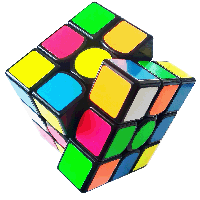 ΘεματικήΥποθεματικήΒΑΘΜΙΔΑ/ΤΑΞΕΙΣ (που προτείνονται)ΒΑΘΜΙΔΑ/ΤΑΞΕΙΣ (που προτείνονται)ΒΑΘΜΙΔΑ/ΤΑΞΕΙΣ (που προτείνονται)ΤίτλοςΤίτλοςΤίτλοςΔεξιότητες στόχευσης του εργαστηρίουΔεξιότητες στόχευσης του εργαστηρίου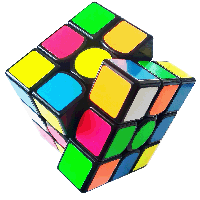 …………………………………………………………………………………Προσδοκώμενα μαθησιακά αποτελέσματαΔραστηριότητες – (ενδεικτικές)…………………………………………………………………………………Προσδοκώμενα μαθησιακά αποτελέσματαΔραστηριότητες – (ενδεικτικές)…………………………………………………………………………………Προσδοκώμενα μαθησιακά αποτελέσματαΔραστηριότητες – (ενδεικτικές)…………………………………………………………………………………Προσδοκώμενα μαθησιακά αποτελέσματαΔραστηριότητες – (ενδεικτικές)…………………………………………………………………………………Προσδοκώμενα μαθησιακά αποτελέσματαΔραστηριότητες – (ενδεικτικές)…………………………………………………………………………………Προσδοκώμενα μαθησιακά αποτελέσματαΔραστηριότητες – (ενδεικτικές)…………………………………………………………………………………Προσδοκώμενα μαθησιακά αποτελέσματαΔραστηριότητες – (ενδεικτικές)Εκπαιδευτικό Υλικό/ Συνδέσεις /Βιβλιογραφία